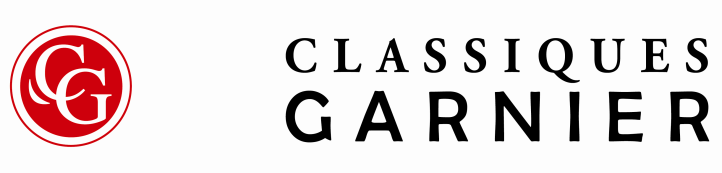 European Review of Service Economics and Management / Revue européenne d’économie et management des servicesConsignes pour les comptes-rendus de thèsesEuropean Review of Service Economics and Management / Revue européenne d’économie et management des services publie des résumés de thèses soutenues récemment. Le compte rendu de thèse ne doit pas excéder 7000 signes  (notes et espaces compris).Il doit comporter (dans cet ordre) :Le nom de l’auteurLe titre de la thèse et la discipline (économie, gestion, etc.)L’Université d’appartenanceLa date de soutenanceLe nom, le titre, l’Université du directeurLes noms, les titres et les Universités d’appartenance des membres du juryFormat :Caractère Times New Roman corps 12 pour le texteInterligne simpleMarges latérales de 3 cmJustification sans coupure de mots en fin de ligne Retrait de 0,8 cm pour les alinéasSoumission :Editeur associé en charge des comptes-rendus de thèse : Céline Merlin, Université de Lille, France.Les comptes rendus de thèse doivent être envoyés à l’adresse suivante :ersem@univ-Lille.fr